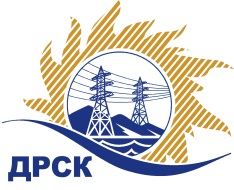 Акционерное Общество«Дальневосточная распределительная сетевая  компания»ПРОТОКОЛ ПЕРЕТОРЖКИСПОСОБ И ПРЕДМЕТ ЗАКУПКИ: открытый электронный запрос предложений № 634510 на право заключения Договора на выполнение работ «Капитальный ремонт ПС Обувная, ПС Поярково, ПС Восток» для нужд филиала АО «ДРСК» «Амурские электрические сети» (закупка 1059 раздела 1.1. ГКПЗ 2016 г.).Плановая стоимость: 5 720 000,0 руб. без учета НДС; 6 749 600,0 руб. с учетом НДСПРИСУТСТВОВАЛИ: постоянно действующая Закупочная комиссия 2-го уровня Информация о результатах вскрытия конвертов:В адрес Организатора закупки поступило 4 (четыре) заявки на участие в  процедуре переторжки.Вскрытие конвертов было осуществлено в электронном сейфе Организатора закупки на Торговой площадке Системы www.b2b-energo.ru. автоматически.Дата и время начала процедуры вскрытия конвертов с предложениями на участие в закупке: 10:00 часов благовещенского времени 28.04.2016 г Место проведения процедуры вскрытия конвертов с предложениями на участие в закупке: Торговая площадка Системы www.b2b-energo.ru.Ответственный секретарь Закупочной комиссии 2 уровня  		                                                                Т.В.ЧелышеваЧувашова О.В.(416-2) 397-242№ 443/УР-Пг. Благовещенск28 апреля 2016 г.№п/пНаименование Участника закупки и его адресОбщая цена заявки до переторжки, руб. Общая цена заявки после переторжки, руб. ООО "АльянсГрупп" (675000, Россия, Амурская обл., г. Благовещенск, ул. Политехническая, д. 77)6 726 084,96 руб. (цена без НДС: 5 700 072,00 руб.)6 322 519,86 руб. (цена без НДС: 5 358 067,68 руб.)2.ООО "ЭК "СВЕТОТЕХНИКА" (675029, Россия, Амурская обл., г. Благовещенск, ул. Артиллерийская, д. 116)6 727 180,00 руб. (цена без НДС: 5 701 000,00 руб.)6 360 200,00 руб. (цена без НДС: 5 390 000,00 руб.)3.ООО "СтройАльянс" (675000, Россия, Амурская обл., г. Благовещенск, ул. Ленина, д. 196, корп. А, оф. 17)6 742 850,40 руб. (цена без НДС: 5 714 280,00 руб.)5 750 308,95 руб. (цена без НДС: 4 873 143,18 руб.)4.АО "Электросетьсервис ЕНЭС" (142400, Россия, Московская область, г. Ногинск, ул. Парковая, дом 1, строение 1.)6 745 630,48 руб. (цена без НДС: 5 716 636,00 руб.)6 164 681,08 руб. (цена без НДС: 5 224 306,00 руб.)